Important Allergen InformationPlease read prior to placing your order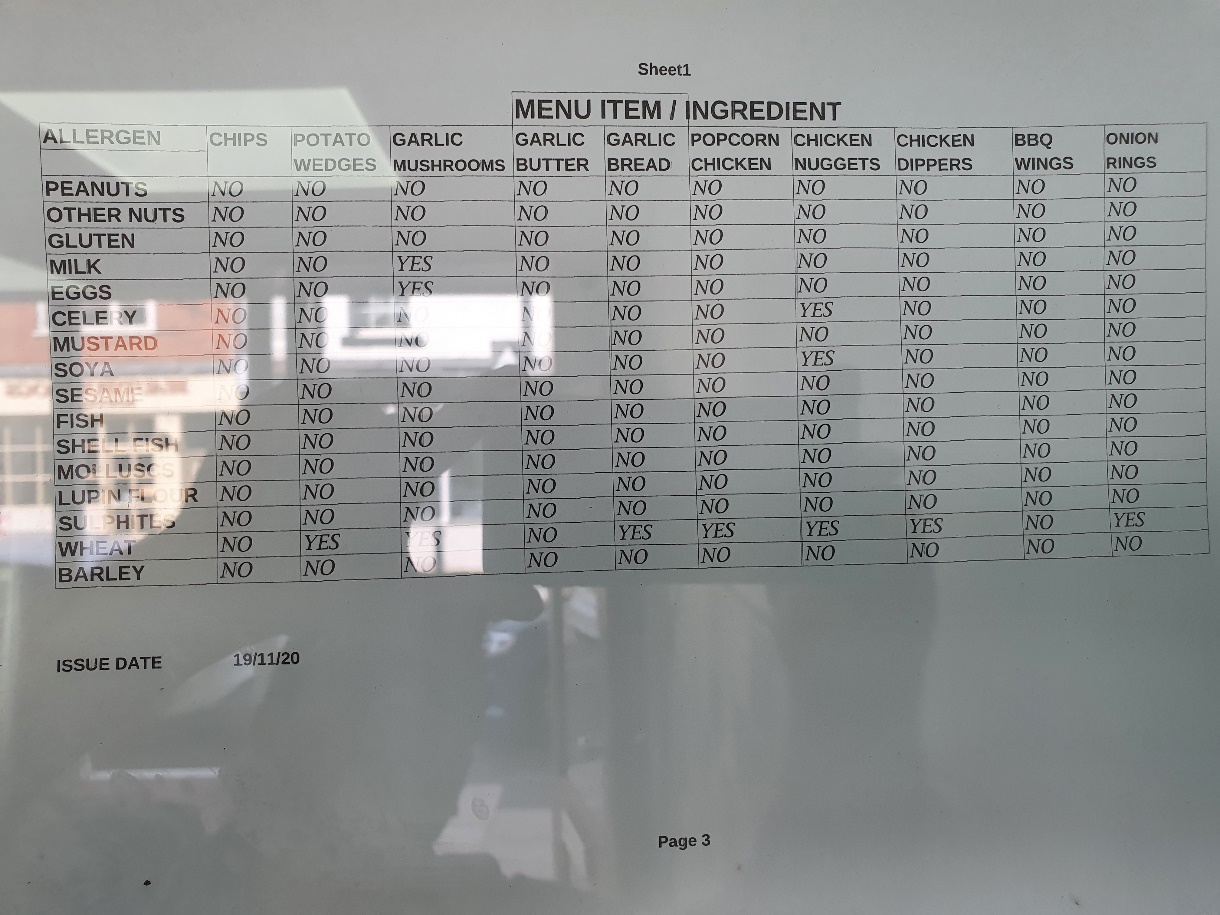 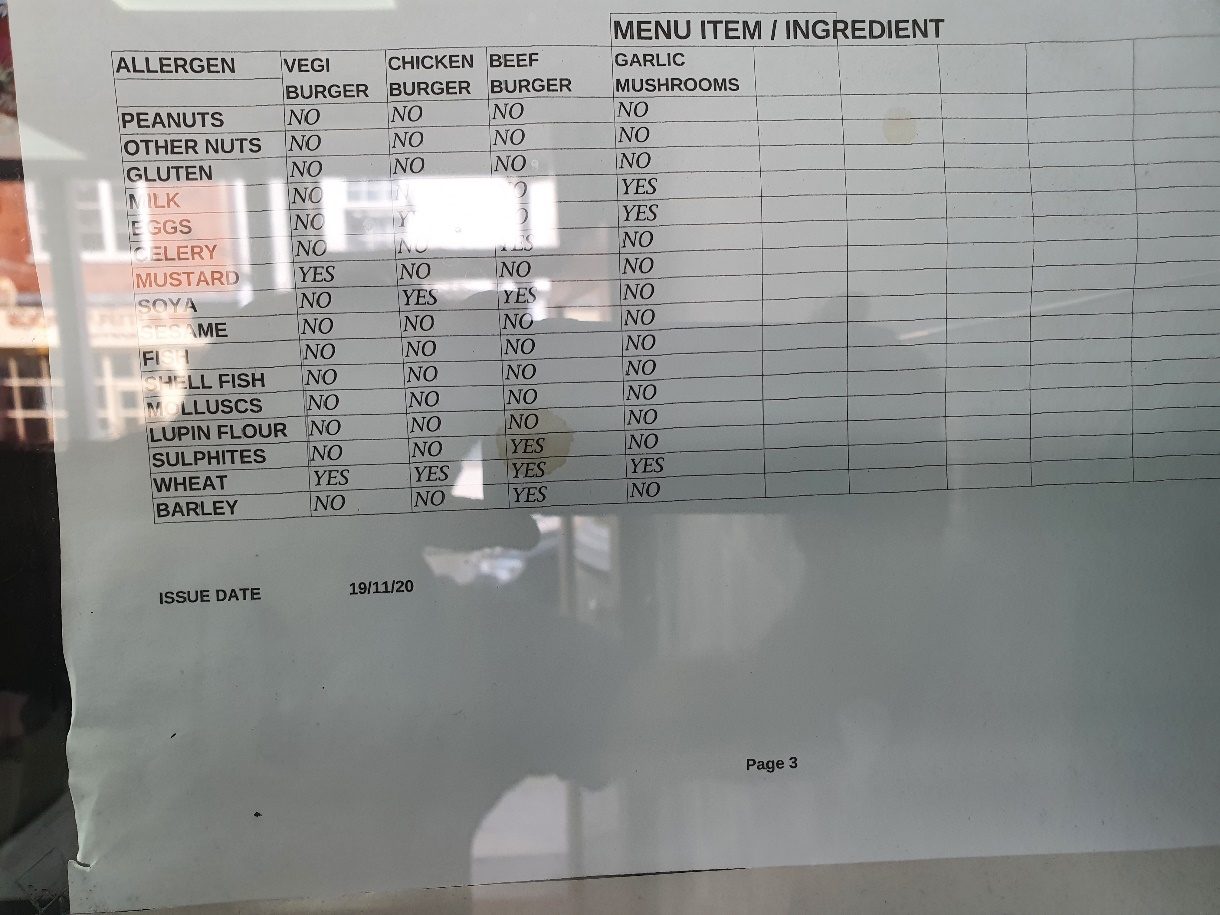 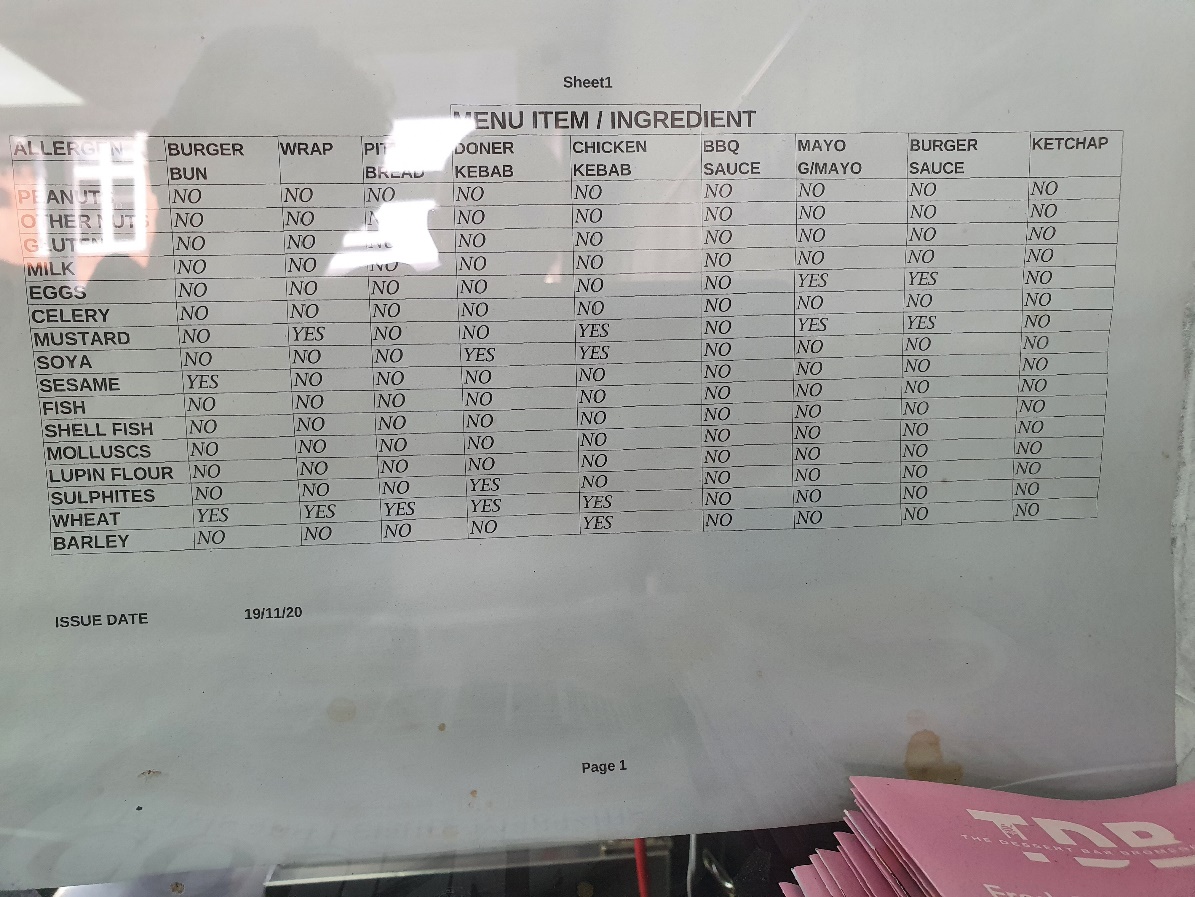 